（部编版）五年级下册期末字词专项测试卷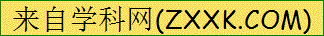 时间:60分钟　满分:100分　得分:_________        [来源:学+科+网]一、选择题。(12分)1.下面加点字的读音完全正确的一组是（   ）。A.窘迫(jǒng)  窈窕(yāo)  B.遐想(xiá)  咀嚼(jiáo)C.船艄(shāo)  矜持(jīn)  D.手镯(zhuó)  颧骨(quān)2.下列词语中没有错别字的一项是(　　)A．碧波万倾　风光旖旎　乐此不彼　　B．美妙绝伦　顶天立地　不可胜数C．良辰美景　拖男擎女　力倦神疲    [来源:学科网]D．伸头缩颈　瞑目尊身　飘飘飖飖3.下列句子中,加点字词的解释不恰当的一项是(    )A.短笛无腔信口吹(随口)       B.五千仞岳上摩天(碰到天)C.楚人有鬻盾与矛者(生产,制作)    D.孔君平诣其父(拜访)4.下列句子中，加点词语的运用正确的一项是（    ）A.刘老师是一位特别有经验的老师，他管理起学生来可以说是操纵自如。[来源:Zxxk.Com]B.他的绘画作品特别好，就像是天造地设的一样。C.听老师讲述了消防战士的英雄事迹，我们心中肃然起敬。D.我写作业特别认真，字与字之间衔接得天衣无缝。二、读拼音，写词语。（20分）  féi wò    zhuì luò    nà hǎn   zhǎn xīn    fàng sì  （      ） （      ） （     ） （      ）  （      ） chuāng lián   píng yōng  dǎo gào   gù zhǔ     zēng hèng  （          ） （      ） （     ） （     ）  （      ）三、给加点字选择正确的读音，打“√”。（12分）绷带( bēng  běng)   眷恋(quàn  juàn)    破绽( zhàn  dìng)轻蔑(miè  mèi)      顶端( duān  ruì)    停泊(pō  bó)四、比一比，再组词。（12分)丧(        )  扭(        )  唬(        )  诣(        )衷(        )  纽(        )  琥(        )  脂(        )五、查字典。(12分)“拥”，用音序查字法，应先查音序(    )。 再查音节(   );用部首查字法，应先查部首(    )， 再查(   )画。“拥”的 意思:A.持有;B.抱;C.聚到一块儿;D.围着。在以下句子中，“拥”字应选哪种解释? (填序号)1.父子俩紧紧地拥抱在一-起。(     )2.簇拥在一起的小艇一会儿就散开了。(     )3.张家界成了人类共同拥有和保护的宝贵财富。(     )4.船很宽敞，一点儿也不觉得拥挤。(     )六、选词填空。（8分）欺侮    侮辱[来源:学科网]（1）楚王仗着自己国势强盛，想趁机（   ）晏子，显显楚国的威风。（2）帝国主义瓜分中国的时代已经过去了，再也没人敢（   ）我们。背脊   脊梁（3）正气是人的形象，骨气是人的（   ），朝气是人的希望，勇气是人的力量。[来源:学科网ZXXK]（4）这小伙子整个（    ）又黑又亮，闪闪发光，好像涂了一层油一样。七、在括号里填上合适的词语。（12分）（    ）的眷恋 （   ）的目光 （   ）的生活  （   ）的水手（    ）绳子   （   ）鼓点   （   ）眼泪    （   ）琴声八、把下面的词语补充完整,然后选词填空(12分)(  )(  )妙算 喜不(  )(  )  天造(  )(  )  天衣(    )(    )垂头(  )(  ) 呲牙(  )(  )   (  )(   )自禁  (   )(   )成竹(1)妹妹是个舞迷,只要听到音乐,她就会(      )地跳动起来。(2)这幅画原已破损，,经过师傅修补,简直是（      ），一点痕迹都看不出来。参考答案：一、1.C2.B3.C 4.C 二、肥沃  坠落  呐喊  崭新  放肆  窗帘  平庸  祷告  雇主  憎恨三、bēng   juàn   zhàn   miè   duān   bó五、Y yōng 扌1.B2.D3.A4.C六、（1）侮辱  （2）欺侮（3） 脊梁  （4）脊背七、无限  黯然  朴素  勇敢   攀着  伴着  揩揩  和着八、1.神机 自胜 地设 无缝 丧气 咧嘴 情不 胸有(1)情不自禁(2)天衣无缝